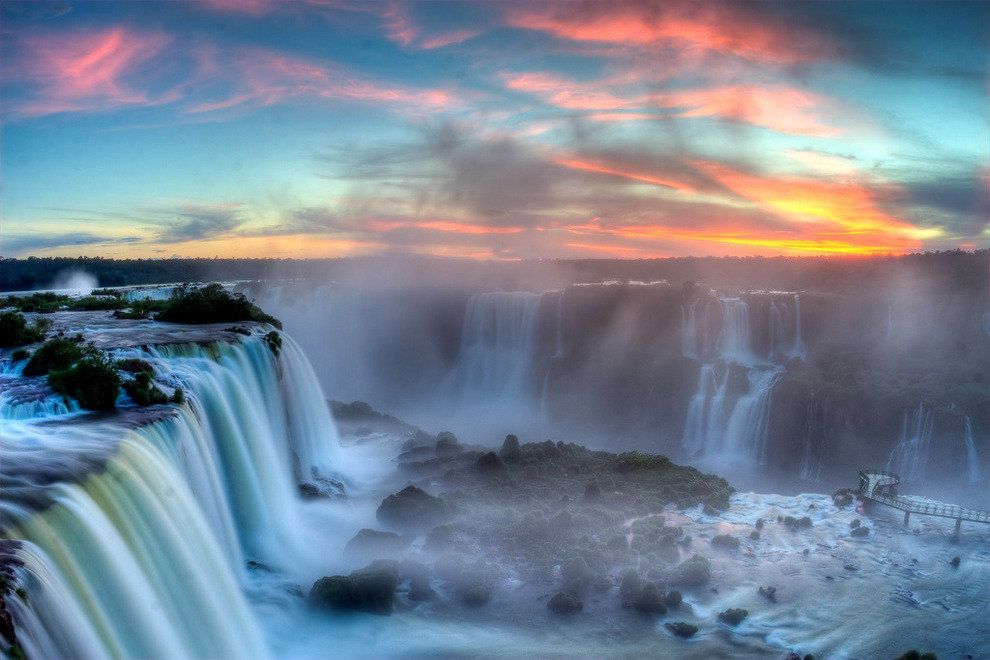 Symphonie de cascades.Vu du ciel, le spectacle est magique,L’eau dévalant les précipices est fantastique.Elle offre une brillance cristalline intenseEt confère au décor une admirable luminescence.Dans le vert de la végétation très dense,Le bleu du grand miroir de l’eau dormante,Le marron parfois sombre du minéralEt les vapeurs humides légères et subliminales,La fresque est féérique, elle émerveille la vueSans la gêne du ronronnement torrentiel continu.Des arcs en ciel se dessinent dans le blanc écumeux,Le soleil imprime ses tons dans le brouillard vaporeux.J’imagine des vibrations dans le sol rocheuxA proximité des chutes au débit tumultueux.La brume s’insinue partout avec douceur,A l’été pour se rafraîchir, quel bonheur !Le bouillonnement du liquide parmi les rochersRessemble à du coton doux qu’on aurait déposéLe long des abîmes comme un tableau neigeuxJusqu’au fleuve en contrebas au courant parfois houleux.Marie Laborde, poétesse